Варварина Оксана Николаевна,учитель начальных классов, МБОУ гимназия №1, Россия, г. Липецк Информационно – коммуникационные технологии как средство активизации познавательной деятельности младших школьниковОдной из актуальных задач учителя является поиск современных  образовательных технологий, которые позволяют реализовать компетентностный и деятельностный подходы  в обучении. Использование технологий  проблемного диалога, продуктивного чтения, технологии сотрудничества, технологии оценивания, технологии использования игровых методов, здоровьесберегающих технологий, ИКТ технологий, метод проектов создают условия для активной собственной познавательной деятельности учащихся, поощряют стремление ученика к поиску, создают “ситуации успеха”, развивают самоконтроль и взаимоконтроль.  Каждая конкретная технология обучения имеет свои признаки, определение, функцию, структуру. Перед современным учителем в условиях реализации федеральных государственных  образовательных стандартов стоит задача использования ИКТ в образовательном процессе, поэтому активно использую на уроках информационно-коммуникационные технологии,  что обеспечивает личностное развитие обучающихся за счёт уменьшения доли репродуктивной деятельности в учебном процессе, снижает нагрузку, позволяет более эффективно использовать учебное время, способствует формированию умений и навыков исследовательской деятельности, осмысленного владения информацией и ее последующей обработкой. Сущность ИКТ заключается в воспитании способностей к размышлениям.  При проведении уроков использую  компьютерное тестирование, электронные энциклопедии и справочники, образовательные коллекции дисков для начальных классов. Для отработки необходимых умений и навыков и как итоговый текущий контроль использую  задания с ИКТ как тренажер. Информационные технологии реализую с помощью следующих программ: программа подготовки компьютерных презентаций MS PowerPoint; электронное тестирование; программа SMARTNotebook. Использование доски позволяет мне учитывать возрастные и психологические особенности учащихся начальной школы, создавать благоприятный психологический климат на уроке, сохранять интерес детей к предмету, поддерживать условия для самовыражения учащихся. Использование интерактивной доски позволяет разнообразить работу на уроке, применять научную организацию труда учащихся, а также использовать такой немаловажный элемент обучения, как игра. Яркие образы, впечатляющие краски, безграничные возможности для фантазии позволяют ученикам начальных классов в форме игры легко усвоить учебный материал. Так, например, дети на уроке пишут на доске различными цветами, используют библиотеку ресурсов и рисунков. Зная возможности интерактивной доски, учитывая индивидуальные особенности учащихся, готовлю весь необходимый текстовый и графический материал заранее, и  на нужном этапе  использую его на уроке. В несколько раз повышается эффективность урока. То, что ученик видит на большом экране с музыкальным сопровождением и визуальными эффектами, надолго остаётся у него в памяти. Учащиеся перестают отвлекаться от темы урока, концентрируют свое внимание на отрабатываемом материале. Использую следующие формы работы с интерактивной доской: работа с текстом и изображениями; создание заметок с помощью электронных чернил; коллективный просмотр электронных энциклопедий; коллективная работа с электронными образовательными ресурсами;создание с помощью шаблонов и изображений собственных заданий для занятий; демонстрация и нанесение заметок поверх образовательных видеоклипов;демонстрация презентаций, созданных учащимися.Практическое применениеСогласно мнению родителей и наблюдению учителей, у учащиеся лучше усваивается материал на уроке. Улучшается внимание и память детей, снимается стрессовая ситуация и эмоциональное напряжение. В связи с тем, что на уроке выполняется больший объём работы чем раньше, то для отработки материала дома тратится гораздо меньше времени. Это немаловажный фактор в оздоровлении детей. Активно использую электронные образовательные ресурсы  Единой коллекции цифровых образовательных ресурсов. Но  не всегда готовый набор программ удовлетворяет потребности учителя. Владение ИКТ на должном уровне позволяет мне самостоятельно создавать учебно-методические материалы: мультимедийные презентации (программа Power Point), интерактивные презентации, тесты, кроссворды с использованием интерактивной доски. Использую мультимедиа на уроках по-разному.Так на на уроке математики:на интерактивной доске учащиеся сравнивают способом наложения геометрических фигур;повторяют таблицу умножения;решают задачи на движение и т.д.На уроках контроля знаний использую программу Cool Test v 1.3., которая позволяет, выполнив тест, сразу же получить оценку, которую им выдаёт компьютер, и выявить свои недоработки по той или иной теме. На уроках русского языка учащимся предлагаю творческие задания: в разгадывании кроссворда, ребуса по теме. Использование презентаций позволяет разнообразить виды словарной работы, наглядно продемонстрировать деление на группы слов по различным признакам.На уроках литературного чтения включаю аудио средства, использую презентации, которые знакомят с творчеством писателя литературного произведения, отражают этапы работы с текстом.На уроках окружающего мира:анимированные схемы, тесты;анимированные и видео фильмы.Использование ИКТ на уроках технологии упрощает инструктаж, появляется возможность продемонстрировать порядок выполнения работы, с помощью штриховки, стрелок можно обозначить необходимые линии, а затем вывести готовый результат. Причём ИКТ даёт возможность с помощью повторов отработать сложные этапы работы, позволяет делать обучение проблемным, творческим, ориентированным на исследовательскую активность. На каждом этапе урока можно использовать электронные образовательные ресурсы как инструмент исследования, как источник дополнительной информации по предмету, как способ самоорганизации труда и самообразования. Главное, сделать урок интересным, напряжённым, целенаправленным и одновременно приносящим удовлетворение.  На одном из таких уроков мне хотелось бы остановиться более подробно и показать, как учителя начальных классов могут использовать электронные образовательные ресурсы на разных этапах урока. Вашему вниманию предлагается повторительно – обобщающий урок русского языка в 1 классе. Тема урока: «Гласные и, у, а после шипящих». Урок начинается с оргмомента такими словами: «Прозвенел звонок весёлый, всех зовет он на урок. Ну-ка детки, все готовы? -  Готовы! - Начинаем наш урок».  Далее предлагается готовый электронный ресурс, взятый из ЕКЦОР, где обучающиеся вспоминают алфавит. Потом идёт повторение изученного теоретического материала в виде игры «Проверь свои знания», взятый из ЕКЦОР. Во время минутки чистописания учитель показывает на доске SMART готовый электронный ресурс с интерактивным окном, в котором пишется выбранная буква (строчная или заглавная). Обучающиеся прописывают данные буквы и составляют из них буквосочетания. На данном уроке: Ж, Ш, Ч, Щ, И, У, А, ж, ш, ч, щ, и, у, а, жи – ши, ча – ща, чу – щу.  Далее идёт словарная работа. Она строится в форме игры «Угадай», где по загадке, пословице, стихотворению или предложению учащиеся отгадывают слово, им показывается картинка, написание слова и даётся объяснение лексического значения, например, слова деревня (выход в Интернет, значение слова в словарях). Продолжает  словарную работу задание по развитию речи, во время которого учитель использует электронный ресурс Activity Toolkit 2,0 «Упорядочивание предложений». Обучающиеся восстанавливают деформированный текст, в котором встречаются изученные на уроке словарные слова.  В соответствии с требованиями ФГОС НОО второго поколения формулировку темы урока и целеполагание обучающиеся делают самостоятельно. Поэтому, им предлагается вспомнить буквосочетания, которые писали в начале урока, найти их в словах получившегося текста. Тут же делается проверка через закладку и учащиеся  формулируют тему урока: «Гласные и, у, а после шипящих». Далее идёт повторение, какие шипящие согласные знают обучающиеся, через игру с шариками, взятыми из интерактивного средства «Галерея». В ходе урока учитель должен создавать проблемную ситуацию, решение которой  учащиеся находят сами или вместе с ним. Так, на данном уроке, играя в игру «Помоги буквам», ребята  находят решение проблемы самостоятельно, опираясь на уже имеющиеся знания по этой теме. Далее идёт повторение правил о правописании буквосочетаний ЖИ –ШИ, ЧА – ЩА, ЧУ – ЩУ, взятых из ЕКЦОР. Так как это повторительно – обобщающий урок, то вся последующая работа направлена на совершенствование умения составлять, писать слова с буквосочетаниями ЖИ – ШИ, ЧА – ЩА, ЧУ – ЩУ. Для организации этой работы учитель может использовать следующие задания, сделанные на доске SMART с помощью интерактивного средства «Галерея»:  игра «Круг»; подбери слова синонимы с сочетаниями ЖИ – ШИ; игра «Сортировщик картинок». На уроке обязательно должна быть физкильтминутка  для снятия напряжения с мышц опорно – двигательного аппарата. На этапе организации самостоятельной работы и самопроверки обучающимся предлагается задание «Вставьте буквосочетания  ЖИ – ШИ, ЧА – ЩА, ЧУ – ЩУ». После выполнения работа проверяется с помощью синих квадратиков. В завершении урока учитель проводит рефлексию и подведение итогов.  Подведение итогов поводится с помощью игры «Проверь себя», где ученик вытягивает любой вопрос и отвечает на него. Рефлексия проходит в виде игры «Моё настроение», где каждый ребёнок оценивает свою работу так: «Мне всё понятно», «Были затруднения», «Я ничего не понял», берёт соответствующий цветок и помещает его в корзину.  Внедрение ИКТ в образовательный процесс не только дает возможность современным детям идти в ногу со временем, а также делает процесс обучения более интересным, способствует развитию познавательной мотивации. Использование ИКТ  на уроке имеет многие  преимущества: повышение доступности, глубины и качества освоения материалов, в том числе наиболее сложных; экономия учебного времени, интенсификация обучения;усиление наглядности и «яркости» обучения;повышение внимания учащихся к содержанию урока;Но в тоже время  проведение  уроков с применением ИКТ требует еще более тщательной подготовки педагога, чем в обычном режиме. Составляя урок с использованием презентации, необходимо продумать последовательность технологических операций, формы и способы подачи информации на большой экран, при этом не нарушить требования СанПиНа и в части продолжительности непрерывного применения технических средств обучения на уроке, и – непрерывной продолжительности  различных видов учебной деятельности, а это риски. Все это приводит к увеличению времени на подготовку материалов  к уроку,  что делает эти технологии трудоёмкими.  Современный педагог должен уметь работать с новыми средствами обучения для того, чтобы обеспечить одно из главнейших прав ученика – право на качественное образование. Благодаря образовательным технологиям, в том числе информационно-коммуникационным, закладываются основы для успешной адаптации и самореализации в дальнейшей жизни наших выпускников. Использование информационно - коммуникационных технологий на уроках в начальной школе способствует всестороннему развитию учащихся: развивает творческие, исследовательские способности учащихся, повышает их активность; способствует интенсификации учебно-воспитательного процесса, более осмысленному изучению материала, приобретению навыков самоорганизации; помогает развитию познавательной деятельности учащихся и интереса к предмету; развивает у учащихся логическое мышление, значительно повышает уровень рефлексивных действий с  изучаемым материалом;помогает  ученикам начальных классов  использовать различные способы поиска (в справочных источниках и открытом учебном информационном пространстве сети Интернет), сбора, обработки, анализа, организации, передачи и интерпретации информации в соответствии с коммуникативными и познавательными  задачами и технологиями учебного предмета; помогает младшим школьникам овладеть  первоначальной компьютерной грамотностью: умение вводить текст с помощью клавиатуры, фиксировать (записывать) в цифровой форме измеряемые величины и анализировать изображения, звуки,  готовить свое выступление и выступать с аудио видео- и графическим сопровождением; помогает овладеть учащимися элементарными практическими умениям и навыками в специфических формах художественной деятельности, базирующихся на ИКТ (цифровая фотография, видеозапись, элементы мультипликации и пр);формирует ИКТ- компетентность обучающихся в соответствии с ООП НОО.Интерактивное творчество учителя и ученика безгранично. Важно только умело направить его для достижения поставленных учебных целей.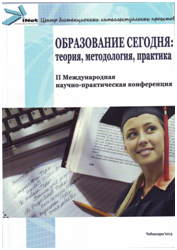 ЛитератураДворецкая, А.В. Основные типы компьютерных средств обучения. // Народное образование. – 2013. - №2. – С.157 – 159.Дурова, А.И. Современные технологии в учебном процессе. // Начальная школа. – 2014. – №12. – С.49 – 51.Комарова, И. Использование информационных технологий в совершенствовании системы образования. // Народное образование. – 2010. - №2. –С. 157 – 159.Павлова, С.И. Информационно-технические средства обучения в начальной школе.// Начальная школа.-2010.-№4.-С.110-112.Цветанова-Чурукова Л.З. Информационные технологии.// Начальная школа.- 2012-№8, С. 84-88.